Visa Electronic Incentive/Thank You EmailFrom: RTI-eIncentives@rti.orgDate: [FILL]To: [RESONDENT EMAIL ADDRESS]Cc: RTI-eIncentives@rti.orgSubject: How to Redeem Your $30 Visa Prepaid CardHello [AGE] year old [GENDER] participant, Thank you for your participation in the National Survey on Drug Use and Health. Your $30 Visa Prepaid card is just a click away. To activate your Visa prepaid card, please click on the “Access Your Card” link below to access the PerfectGift.com website. Then enter your activation code provided at the bottom of this email. You will have 24 months from the date of this email to spend the funds before they expire. You can redeem this prepaid card for purchases $30 or less on any website that accepts Visa. If you have questions, please do not hesitate to call us toll-free at 1-800-848-4079 or visit our website at https://nsduhweb.rti.org. Thank you for helping make this study a success!<TRANSLATE IN SPANISH: If you have questions and would like to speak with a Spanish speaking project representative, please call toll-free 1-800-848-4079.>[GIFT CARD LINK AND INFORMATION]Sincerely, Ilona S. JohnsonNational Field Director, RTIMastercard Electronic Incentive/Thank You EmailFrom: RTI-eIncentives@rti.orgDate: [FILL]To: [RESONDENT EMAIL ADDRESS]Cc: RTI-eIncentives@rti.orgSubject: How to Redeem Your $30 Mastercard Prepaid CardHello [AGE] year old [GENDER] participant, Thank you for your participation in the National Survey on Drug Use and Health. Your $30 Mastercard Prepaid card is just a click away. To activate your Mastercard prepaid card, please click on the “Access Your Card” link below to access the PerfectGift.com website.  Then enter your activation code provided at the bottom of this email. You will have 24 months from the date of this email to spend the funds before they expire. You can redeem this prepaid card for purchases $30 or less on any website that accepts Mastercard. If you have questions, please do not hesitate to call us toll-free at 1-800-848-4079 or visit our website at https://nsduhweb.rti.org. Thank you for helping make this study a success!<TRANSLATE IN SPANISH: If you have questions and would like to speak with a Spanish speaking project representative, please call toll-free 1-800-848-4079.>[GIFT CARD LINK AND INFORMATION]Sincerely, Ilona S. JohnsonNational Field Director, RTIVisa Physical Gift Card Incentive/Thank You Letter [DATE][AGE] year old [GENDER] [MAILING ADDRESS][CITY], [STATE] [ZIP]Dear study participant,Thank you for participating in the National Survey on Drug Use and Health. As a token of our appreciation, we have enclosed a $30 Visa gift card for your completion of the interview.If you have questions, please do not hesitate to call us toll-free at 1-800-848-4079 or visit our website at https://nsduhweb.rti.org. Thank you for helping make this study a success!Sincerely,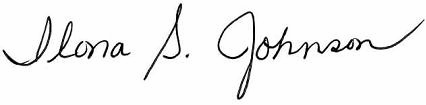 Ilona S. JohnsonNational Field Director, RTIMastercard Physical Gift Card Incentive/Thank You Letter [DATE][AGE] year old [GENDER] [MAILING ADDRESS][CITY], [STATE] [ZIP]Dear study participant,Thank you for participating in the National Survey on Drug Use and Health. As a token of our appreciation, we have enclosed a $30 Mastercard gift card for your completion of the interview.If you have questions, please do not hesitate to call us toll-free at 1-800-848-4079 or visit our website at https://nsduhweb.rti.org. Thank you for helping make this study a success!Sincerely,Ilona S. JohnsonNational Field Director, RTI